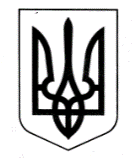 УКРАЇНАЧОРНОМОРСЬКА МІСЬКА РАДАОдеського району Одеської областіРІШЕННЯ10.03.2023                                                                  № 338-VIIIПро внесення змін до рішення Чорноморської міської ради Одеського району Одеської області від 31.01.2023                        № 313-VIII «Про надання згоди на    безоплатну передачу в державну власність іншого окремого індивідуально визначеного майна»З метою виправлення технічної помилки в додатку 3 до рішення Чорноморської міської ради Одеського району Одеської області від 31.01.2023 № 313-VIII «Про надання згоди на    безоплатну передачу в державну власність іншого окремого індивідуально визначеного майна», враховуючи рекомендації постійної комісії з фінансово-економічних питань, бюджету, інвестицій та комунальної власності, керуючись статтями 26, 60 Закону  України  «Про  місцеве  самоврядування  в  Україні», Чорноморська міська рада Одеського району Одеської області вирішила:Внести зміни до рішення Чорноморської міської ради Одеського району Одеської області від 31.01.2023 № 313-VIII «Про надання згоди на безоплатну передачу в державну власність іншого окремого індивідуально визначеного майна», виклавши додаток 3 до рішення в новій редакції (додається). 2. Контроль за виконанням даного рішення покласти на постійну комісію з                              фінансово-економічних питань, бюджету, інвестицій та комунальної власності, заступника міського голови  Руслана Саїнчука.Міський голова                                                                               Василь ГУЛЯЄВ